
Bangor Breakfast Rotary Scholars Program
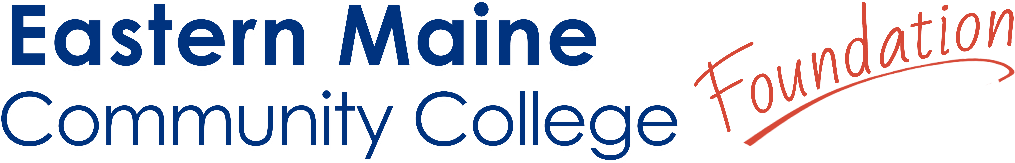 The Bangor Area Breakfast Rotary Scholars Program is a partnership between EMCC and Bangor Area Breakfast Rotary Club to provide financial support to student attending Eastern Maine Community College. Recipients must demonstrate academic merit and financial need and are strongly encouraged to give back to their communities by being actively involved in service projects. Criteria:  Matriculated in a degree program, Full time, Completed a minimum of one semester (12-15 credits of 100 or above level courses)GPA 2.5 or above,Maine citizen, Graduate of Bangor Region High School (Bangor High, Bangor Christian, Apostolic Christian, Brewer, Central, Hampden Academy, Hermon, John Bapst, Old Town, Orono, Stillwater Academy)Financial need determined by FAFSAPriority given to traditional dependent students, limited number of scholarships given to non-traditional or non-dependent students Application Process:All students must complete and submit an EMCC Foundation Scholarship Application which can be found here. Please note, each scholarship requires you to write an individual essay. You can find all scholarship information on our website at www.emcc.edu, under Admissions & Aid in the subcategory Paying for College. Applicants must then submit both their application and essay either via email to foundation@emcc.edu or drop them off to any department on campus. If you drop off your documents at a department on campus write EMCC FOUNDATION at the top of all documents. After submission of your application, the EMCC Foundation will begin the review process to determine eligibility and scholarship award. Scholarship Contact Information:EMCC Foundation Office – Public Safety Training CenterJennifer Khavari jkhavari@emcc.edu (207) 974-4673